Name ____________________  Date ____________________ Period ____________________U.S. HistoryChapter 4.1Miners and Ranchers (pp.158 – 163)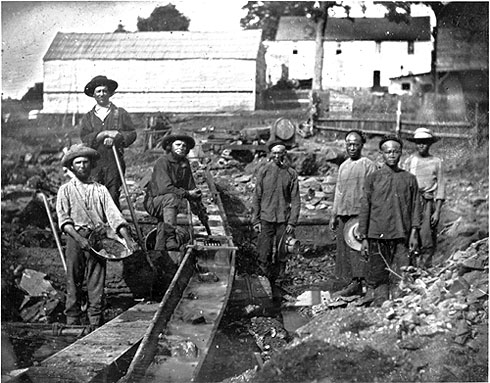 _____________________ played an important role in the settling of the American West.After the Civil War the United States changed from a farming nation to a ____________News of the __________ __________, as the strike was called brought a flood of eager prospectors to Virginia City.Quickly growing towns were called __________________________________________Often “law and order” was enforced by _______________ _______________________________________ were usually first to arrive at a mining site, but women soon followed.Boomtowns could not last forever because, ___________________________________Some towns could were completely abandoned, becoming ___________ ____________The Colorado Mountains contained gold and silver, but much was hidden beneath the surface and hard to _______________________________________________________In 1889 Congress admitted three new states: ____________ ___________ ___________Tombstone became famous for its ___________________________________________Extracting minerals from rugged mountains required ____________ and ____________While many Americans headed to the Rocky Mountains to mine gold and silver, others began ____________________      _____________________ on the Great Plains.The ______________________________________ was descended from Spanish cattle.Cattle ranching also prospered on the plains because of the ___________ ____________After the ____________________ ___________________________ beef prices soared.Stray calves without brands were called _______________________________________Cowboys drove the cattle north from Texas to Kansas and points beyond.For cowboys _____________ ___________ ended the adventure of the long cattle drive.For centuries, much of what is today the American Southwest belonged to ____________In California, the Spanish mission system had collapsed by the early ________________Landowners owned vast _______________________________________- huge ranches.As they had done with Native Americans, settlers clashed with Mexican Americans over __________________.Hispanics settled in neighborhoods called______________________________________Explain each of the following methods:Placer mining- ________________________________________________________________________________________________________________________________________________________________________________________________________________________________________________________________________________________________________________________________________________________________________Sluice Mining- ________________________________________________________________________________________________________________________________________________________________________________________________________________________________________________________________________________________________________________________________________________________________________Hydraulic Mining- ________________________________________________________________________________________________________________________________________________________________________________________________________________________________________________________________________________________________________________________________________________________________________Quartz Mining- ________________________________________________________________________________________________________________________________________________________________________________________________________________________________________________________________________________________________________________________________________________________________________